About the LVBCH Leadership in Wellness Recognition AwardThe LVBCH Leadership in Wellness initiative recognizes leaders at member companies for innovation and cultural impact of their organization’s corporate wellness program.  One of the objectives of LVBCH is to raise awareness of best practices to improve the health of its member companies at the executive leadership level, including leadership involvement in successful wellness programs.Leaders have both the right and the responsibility to help shape the culture of wellness at their organization. This is because business outcomes can include lower absenteeism, higher job satisfaction, increased work productivity, higher employee retention, and lower health care costs, but also because it’s the right thing to do.One way leaders have a positive impact on employee health and wellbeing is by developing strategies for “walking the talk.” When leading by example, wellness programs are better able to change culture from wellness programs are something we participate in to healthy behaviors are “the way we do things around here.” Leaders at all levels have a responsibility for shaping the workplace culture. That responsibility includes fostering a workplace culture that supports employee health and safety.This application will be used to assess leadership in wellness best practices. If selected, your nominated leader will be asked to share your organization’s strategies and innovations related to leadership in corporate wellness programs at the 2019 LVBCH Annual Conference to be held on May 2, 2019 at DeSales University.Who Qualifies for the Recognition AwardThe recognition award is for Executive Leaders at LVBCH member companies/organizations. Some examples of an Executive Leader include president, chief executive officer, chief financial officer, executive director, or superintendent to name a few. We invite LVBCH member organizations of all sizes to nominate their Executive Leaders for this award. While smaller organizations may not have leaders with such titles, we encourage the nomination of those who have responsibilities at the executive level. Last Year’s RecipientsDeborah Faulkinberry, Gross McGinley, LLPTerry Capuano, Lehigh Valley Health NetworkRichard F. King, Schlouch IncorporatedHow to ApplySimply complete the application on the following page, save it as a WORD document and send it via email to lvbch@lvbch.com. You can apply for the recognition award for yourself, or you can nominate someone else.Deadline to ApplyMarch 1, 2019.QuestionsIf you have questions, please send an email to lvbch@lvbch.com or call 610-317-0130.Sincerely,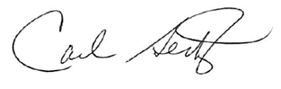 Carl Seitz LVBCH PresidentPlease provide contact information for the person in the above organization in an Executive Leadership position who is being nominated for the LVBCH Leadership in Wellness Recognition Award:Please provide contact information for the person submitting this application if the submitter is different from the Executive Leader listed above:Please complete sections 1-5 below.  Please limit responses in each of the five sections to 300 words or less.Describe how leadership at your organization has taken action to achieve better employee health and wellbeing: (Must limit response to 300 words or less.)Describe how leadership at your organization views and communicates the value of a healthy workplace culture through your organization’s vision, mission statement, value statements, and/or goals: (Must limit response to 300 words or less.)Describe how leadership at your organization participates in and/or role models positive employee health and wellness behaviors: (Must limit response to 300 words or less.) Describe leadership training or development related to the relevance of employee health and wellness and/or how leadership at your organization is held accountable to and supports the health and wellbeing of employees: (Must limit response to 300 words or less.) Describe policies or environmental supports your organization has related to employee health and wellness. These may be related to, but are not limited to, physical activity, stress management / rejuvenation / mental recovery, healthy eating, use of community resources, tobacco free environments, responsible alcohol use, work-life balance, safety and more: (Must limit response to 300 words or less.) Company / Organization Name:Executive Name:Job Title:email:Phone:Mailing Address:Submitter Name:Job Title:email:Phone:Mailing Address: